মহাব্যবস্থাপকসাধারণ কর্মশাখা, বিসিআইসি, ঢাকা।প্রাপ্ত অধিযাচনের ক্রমিক:.........(সাধারণ কর্মশাখা কর্তৃক পূরণীয়)পার্ট-১বিষয়: বৈদ্যুতিক পানির ফিল্টার বিষয়ক অধিযাচন ও প্রত্যয়ন ফরম।বিভাগ/উপ-বিভাগ/শাখা	:                                                      লিফটে অবস্থান:........................................ তারিখ			:.....................................	বর্ণিত বিভাগ/উপ-বিভাগ/শাখা সংলগ্ন বৈদ্যুতিক পানির ফিল্টারে নিম্নে উল্লিখিত সমস্যা/সমস্যাসমূহ দেখা দিয়েছে। পর্যালোচনাপূর্বক সমাধান করার জন্য অনুরোধ করছি।পার্ট-২সাধারণ কর্মশাখা কর্তৃক পূরণীয়প্রাপ্ত অধিযাচনের কাজটি কার্যাদেশ এর ক্রমিক নং........................................................................এ উল্লেখ আছে।সংখ্যা ও মূল্যের বিবরণ (প্রযোজ্য ক্ষেত্রে):.....................................................................................................বাতিল/অচল হলে মন্তব্য: ................................................................................................................................................................................................................................................................................পার্ট-৩অধিযাচনের বিপরীতে বিভাগ/উপ-বিভাগ/শাখা প্রদত্ত প্রত্যয়ন	প্রত্যয়ন করা যাচ্ছে যে, বর্ণিত অধিযাচিত কাজটি (প্রযোজ্য ক্ষেত্রে মালামাল সরবরাহ করে) সুষ্ঠুভাবে সম্পাদন করা হয়েছে। সংশ্লিষ্ট প্রতিষ্ঠানকে বিল পরিশোধের জন্য সাধারণ কর্মশাখা-কে অনুরোধ করা হলো।মন্তব্য (যদি থাকে):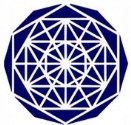 বাংলাদেশ কেমিক্যাল ইন্ডাস্ট্রিজ কর্পোরেশনBANGLADESH CHEMICAL INDUSTRIES CORPORATIONBCIC BHABAN, 30-31, DILKUSHA C.A., DHAKA-1000, BANGLADESHWeb: www.bcic.gov.bd, বিসিআইসি.বাংলাবাংলাদেশ কেমিক্যাল ইন্ডাস্ট্রিজ কর্পোরেশনBANGLADESH CHEMICAL INDUSTRIES CORPORATIONBCIC BHABAN, 30-31, DILKUSHA C.A., DHAKA-1000, BANGLADESHWeb: www.bcic.gov.bd, বিসিআইসি.বাংলানং-৩৬.০১.০০০০.নং-৩৬.০১.০০০০.তারিখ:.............................তারিখ:.............................সমস্যার বিবরণ (সংক্ষেপে):অধিযাচনকারী কর্মকর্তার স্বাক্ষরনাম:পদবী:মোবাইল নং: বিভাগ/উপ-বিভাগ/শাখা প্রধানপরিচালক (....................)(প্রযোজ্য ক্ষেত্রে)অধিযাচনকারী কর্মকর্তার স্বাক্ষরবিভাগ/উপ-বিভাগ/শাখা প্রধানপরিচালক (....................)(প্রযোজ্য ক্ষেত্রে)